Внимание!Уважаемые родители (законные представители).Просим Вас зарегистрироваться на сайте Навигатор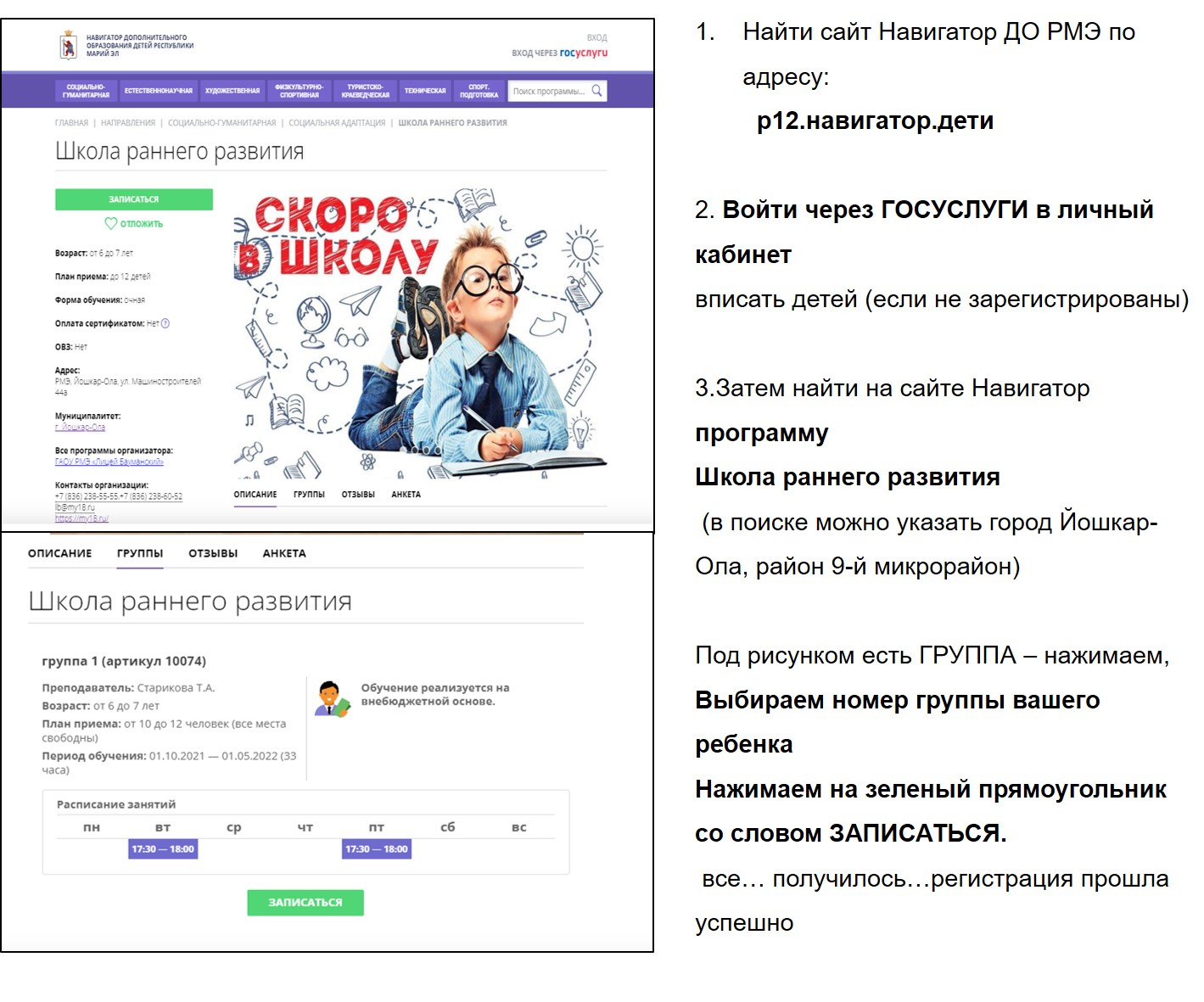   								Руководитель ШРР